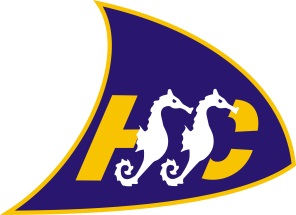 Training Evaluation SurveyThank you for choosing to train with us, we hope you have enjoyed your time with us and most of all had fun, please take the time to help us by filling out this short survey.Please rate each question as follows: 1-10, 1 being poor and 10 being excellent.Should you have any further comments How did you learn of the course?   Website, Facebook, Friend, Local press, RecommendationAre you a Member of the club  Yes / NoWould you recommend us        Yes / No	Name_____________________________Course Taken_______________________________
Thank you for completing this surveyHow do you rate the trainers overall delivery of the courseHow do rate the sailing equipment usedHow do rate the changing facilitiesHow do rate the classroom trainingHow do rate on the water trainingDid the course meet your expectations